安徽省重点研究与开发计划申报书（2020年度）安徽省科学技术厅二〇一九年 制单位基本情况（一）企业基本信息（二）非企业基本信息二、项目基本情况三、项目概述四、主要研究内容和目标五、经费预算                                      单位（万元）六、项目进度计划（说明项目进度，包括实施方案、实施地点、阶段性成果等内容）七、项目绩效目标1、总体考核目标2、明细指标八、承担单位及合作单位情况九、风险分析十、项目人员情况诚信承诺书安徽省科技计划项目申报诚信承诺书(申请人部分)本人根据安徽省科技计划项目申报指南的要求自愿提交项目申报书,在此郑重承诺：严格遵守《关于进一步加强科研诚信建设的若干意见》(厅字〔2018〕23号)规定,所申报材料和相关内容真实有效,不存在违背科研诚信要求的行为；申报材料符合《中华人民共和国保守国家秘密法》和《科学技术保密规定》等相关法律法规；在参与安徽省科技计划项目申报、评审和实施全过程中,恪守职业规范和科学道德,遵守评审规则和工作纪律,杜绝以下行为：(一)抄袭、剽窃他人科研成果或者伪造、篡改研究数据、研究结论；(二)购买、代写、代投论文,虚构同行评议专家及评议意见；(三)违反论文署名规范,擅自标注或虚假标注获得科技计划等资助；(四)弄虚作假,骗取科技计划项目、科研经费以及奖励、荣誉等；(五)在正式申报书中以高指标通过评审,在任务书签订时故意篡改降低任务书中相应指标；(六)以任何形式探听尚未公布的评审专家名单及其他评审过程中的保密信息；(七)本人或委托他人通过各种方式及各种途径联系有关专家进行请托、游说,违规到评审会议驻地游说评审专家和工作人员、询问评审或尚未正式向社会公布的信息等干扰评审或可能影响评审公正性的活动；(八)向评审工作人员、评审专家等提供任何形式的礼品、礼金、有价证券、支付凭证、商业预付卡、电子红包,或提供宴请、旅游、娱乐健身等任何可能影响评审公正性的活动；(九)其它违反财经纪律和相关管理规定的行为。如有违反,本人愿接受项目管理机构和相关部门做出的各项处理决定,包括但不限于取消项目承担资格,追回项目经费,向社会通报违规情况,取消一定期限安徽省科技计划项目申报资格,记入科研诚信严重失信行为数据库以及接受相应的党纪政纪处理等。签字:日期:安徽省科技计划项目申报诚信承诺书(申报单位部分)本单位依据安徽省科技计划项目指南的任务需求,严格履行法人负责制,自愿提交申报书,在此郑重承诺：本单位已就所申报材料内容的真实性和完整性进行审核,不存在违背《关于进一步加强科研诚信建设的若干意见》(厅字〔2018〕23号)规定和其它科研诚信要求的行为,申报材料符合《中华人民共和国保守国家秘密法》和《科学技术保密规定》等相关法律法规,在参与项目申报和审评活动全过程中,遵守有关评审规则和工作纪律,杜绝以下行为:(一)采取贿赂或变相贿赂、造假、剽窃、故意重复申报等不正当手段获取科技计划项目承担资格；(二)以任何形式探听未公开的评审专家名单及其他评审过程中的保密信息；(三)组织或协助项目团队向评审工作人员、评审专家等提供任何形式的礼品、礼金、有价证券、支付凭证、商业预付卡、电子红包等;宴请评审组织者、评审专家,或向评审组织者、评审专家提供旅游、娱乐健身等可能影响评审公正性的活动；(四)包庇、纵容项目团队虚假申报项目,甚至骗取安徽省科技计划项目；(五)包庇、纵容项目团队,甚至帮助项目团队采取“打招呼”等方式，影响评审公正；(六)在正式申报书中以高指标通过评审,在任务书签订时故意篡改降低任务书中相应指标；(七)其它违反财经纪律和相关管理规定的行为。如有违反,本单位愿接受项目管理机构和相关部门做出的各项处理决定,包括但不限于停拨或核减经费,追回项目经费,取消一定期限安徽省科技计划项目申报资格,记入科研诚信严重失信行为数据库以及主要负责人接受相应党纪政纪处理等。申报单位签章:日期:审核意见十三、需提交的材料备注：1、递交纸质材料时，提供系统打印的申请书纸质文件，连同以上附件材料（一式两份，A4规格，正反面打印，附有目录及页码，胶装成册），签字盖章后报送归口管理单位2、递交纸质材料时，申报单位所在地归口管理单位校验以上附件材料受理编号：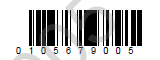 项目类别：项目类别项目类别项目类别项目类别项目类别项目名称：申请单位：（盖章）单位地址：项目负责人：电子邮箱：手机号码：联系电话：归口管理部门：归口管理部门：申报日期：申报日期：1、单位基本信息1、单位基本信息1、单位基本信息1、单位基本信息1、单位基本信息1、单位基本信息1、单位基本信息1、单位基本信息1、单位基本信息1、单位基本信息1、单位基本信息1、单位基本信息1、单位基本信息1、单位基本信息1、单位基本信息1、单位基本信息1、单位基本信息1、单位基本信息1、单位基本信息1、单位基本信息1、单位基本信息1、单位基本信息1、单位基本信息1、单位基本信息1、单位基本信息1、单位基本信息1、单位基本信息1、单位基本信息1、单位基本信息1、单位基本信息1、单位基本信息1、单位基本信息1、单位基本信息1、单位基本信息1、单位基本信息1、单位基本信息1、单位基本信息1、单位基本信息单位名称单位名称单位名称单位名称单位名称单位名称单位名称单位名称注册所在地注册所在地注册所在地注册所在地注册所在地注册所在地注册所在地注册所在地单位地址单位地址单位地址单位地址单位地址单位地址单位地址单位地址单位类型单位类型单位类型单位类型单位类型单位类型单位类型单位类型组织机构代码/统一社会信用代码组织机构代码/统一社会信用代码组织机构代码/统一社会信用代码组织机构代码/统一社会信用代码组织机构代码/统一社会信用代码组织机构代码/统一社会信用代码组织机构代码/统一社会信用代码组织机构代码/统一社会信用代码税务登记号税务登记号税务登记号税务登记号税务登记号税务登记号税务登记号税务登记号营业执照注册号营业执照注册号营业执照注册号营业执照注册号营业执照注册号营业执照注册号营业执照注册号营业执照注册号电子邮箱电子邮箱电子邮箱电子邮箱电子邮箱电子邮箱电子邮箱电子邮箱单位电话单位电话单位电话单位电话单位电话单位电话单位电话单位电话所属技术领域所属技术领域所属技术领域所属技术领域所属技术领域所属技术领域所属技术领域所属技术领域企业规模企业规模企业规模企业规模企业规模企业规模企业规模企业规模是否建有研发机构是否建有研发机构是否建有研发机构是否建有研发机构是否建有研发机构是否建有研发机构是否建有研发机构是否建有研发机构□是 □否□是 □否□是 □否□是 □否□是 □否□是 □否□是 □否□是 □否□是 □否□是 □否□ 国家级   □ 省级    □ 市级    □企业自建□ 国家级   □ 省级    □ 市级    □企业自建□ 国家级   □ 省级    □ 市级    □企业自建□ 国家级   □ 省级    □ 市级    □企业自建□ 国家级   □ 省级    □ 市级    □企业自建□ 国家级   □ 省级    □ 市级    □企业自建□ 国家级   □ 省级    □ 市级    □企业自建□ 国家级   □ 省级    □ 市级    □企业自建□ 国家级   □ 省级    □ 市级    □企业自建□ 国家级   □ 省级    □ 市级    □企业自建□ 国家级   □ 省级    □ 市级    □企业自建□ 国家级   □ 省级    □ 市级    □企业自建□ 国家级   □ 省级    □ 市级    □企业自建□ 国家级   □ 省级    □ 市级    □企业自建□ 国家级   □ 省级    □ 市级    □企业自建□ 国家级   □ 省级    □ 市级    □企业自建□ 国家级   □ 省级    □ 市级    □企业自建□ 国家级   □ 省级    □ 市级    □企业自建□ 国家级   □ 省级    □ 市级    □企业自建□ 国家级   □ 省级    □ 市级    □企业自建是否建在省级以上高新技术产业（开发）园区是否建在省级以上高新技术产业（开发）园区是否建在省级以上高新技术产业（开发）园区是否建在省级以上高新技术产业（开发）园区是否建在省级以上高新技术产业（开发）园区是否建在省级以上高新技术产业（开发）园区是否建在省级以上高新技术产业（开发）园区是否建在省级以上高新技术产业（开发）园区□是 □否□是 □否□是 □否□是 □否□是 □否□是 □否□是 □否□是 □否□是 □否□是 □否园区名称：园区名称：园区名称：园区名称：园区名称：园区名称：园区名称：园区名称：园区名称：园区名称：园区名称：园区名称：园区名称：园区名称：园区名称：园区名称：园区名称：园区名称：园区名称：园区名称：是否建在战略性新兴产业集聚发展基地是否建在战略性新兴产业集聚发展基地是否建在战略性新兴产业集聚发展基地是否建在战略性新兴产业集聚发展基地是否建在战略性新兴产业集聚发展基地是否建在战略性新兴产业集聚发展基地是否建在战略性新兴产业集聚发展基地是否建在战略性新兴产业集聚发展基地□是 □否□是 □否□是 □否□是 □否□是 □否□是 □否□是 □否□是 □否□是 □否□是 □否战略性新兴产业集聚发展基地名称：战略性新兴产业集聚发展基地名称：战略性新兴产业集聚发展基地名称：战略性新兴产业集聚发展基地名称：战略性新兴产业集聚发展基地名称：战略性新兴产业集聚发展基地名称：战略性新兴产业集聚发展基地名称：战略性新兴产业集聚发展基地名称：战略性新兴产业集聚发展基地名称：战略性新兴产业集聚发展基地名称：战略性新兴产业集聚发展基地名称：战略性新兴产业集聚发展基地名称：战略性新兴产业集聚发展基地名称：战略性新兴产业集聚发展基地名称：战略性新兴产业集聚发展基地名称：战略性新兴产业集聚发展基地名称：战略性新兴产业集聚发展基地名称：战略性新兴产业集聚发展基地名称：战略性新兴产业集聚发展基地名称：战略性新兴产业集聚发展基地名称：是否有效期内高新技术企业是否有效期内高新技术企业是否有效期内高新技术企业是否有效期内高新技术企业是否有效期内高新技术企业是否有效期内高新技术企业是否有效期内高新技术企业是否有效期内高新技术企业□是 □否□是 □否□是 □否□是 □否□是 □否□是 □否□是 □否□是 □否□是 □否□是 □否高新技术企业证书编号：高新技术企业证书编号：高新技术企业证书编号：高新技术企业证书编号：高新技术企业证书编号：高新技术企业证书编号：高新技术企业证书编号：高新技术企业证书编号：高新技术企业证书编号：高新技术企业证书编号：高新技术企业证书编号：高新技术企业证书编号：高新技术企业证书编号：高新技术企业证书编号：高新技术企业证书编号：高新技术企业证书编号：高新技术企业证书编号：高新技术企业证书编号：高新技术企业证书编号：高新技术企业证书编号：是否创新型（试点）企业是否创新型（试点）企业是否创新型（试点）企业是否创新型（试点）企业是否创新型（试点）企业是否创新型（试点）企业是否创新型（试点）企业是否创新型（试点）企业□是 □否□是 □否□是 □否□是 □否□是 □否□是 □否□是 □否□是 □否□是 □否□是 □否□国家级 □省级□国家级 □省级□国家级 □省级□国家级 □省级□国家级 □省级□国家级 □省级□国家级 □省级□国家级 □省级□国家级 □省级□国家级 □省级□国家级 □省级□国家级 □省级□国家级 □省级□国家级 □省级□国家级 □省级□国家级 □省级□国家级 □省级□国家级 □省级□国家级 □省级□国家级 □省级2、单位人员情况2、单位人员情况2、单位人员情况2、单位人员情况2、单位人员情况2、单位人员情况2、单位人员情况2、单位人员情况2、单位人员情况2、单位人员情况2、单位人员情况2、单位人员情况2、单位人员情况2、单位人员情况2、单位人员情况2、单位人员情况2、单位人员情况2、单位人员情况2、单位人员情况2、单位人员情况2、单位人员情况2、单位人员情况2、单位人员情况2、单位人员情况2、单位人员情况2、单位人员情况2、单位人员情况2、单位人员情况2、单位人员情况2、单位人员情况2、单位人员情况2、单位人员情况2、单位人员情况2、单位人员情况2、单位人员情况2、单位人员情况2、单位人员情况2、单位人员情况法定代表人姓名法定代表人姓名法定代表人姓名法定代表人姓名法定代表人姓名法定代表人姓名法定代表人姓名法定代表人手机法定代表人手机法定代表人手机法定代表人手机法定代表人手机法定代表人手机法定代表人手机法定代表人手机法定代表人手机法定代表人手机法定代表人手机项目负责人姓名项目负责人姓名项目负责人姓名项目负责人姓名项目负责人姓名项目负责人姓名项目负责人姓名负责人手机负责人手机负责人手机负责人手机负责人手机负责人手机负责人手机负责人手机负责人手机负责人手机负责人手机职工总数（人）职工总数（人）职工总数（人）职工总数（人）职工总数（人）职工总数（人）职工总数（人）其中：直接从事研发人员数（人）其中：直接从事研发人员数（人）其中：直接从事研发人员数（人）其中：直接从事研发人员数（人）其中：直接从事研发人员数（人）其中：直接从事研发人员数（人）其中：直接从事研发人员数（人）其中：直接从事研发人员数（人）其中：直接从事研发人员数（人）其中：直接从事研发人员数（人）其中：直接从事研发人员数（人）其中：副高级职称及以上（人）其中：副高级职称及以上（人）其中：副高级职称及以上（人）其中：副高级职称及以上（人）其中：副高级职称及以上（人）其中：副高级职称及以上（人）其中：副高级职称及以上（人）博士学历（人）博士学历（人）博士学历（人）博士学历（人）博士学历（人）博士学历（人）博士学历（人）博士学历（人）博士学历（人）博士学历（人）博士学历（人）3、单位财务状况3、单位财务状况3、单位财务状况3、单位财务状况3、单位财务状况3、单位财务状况3、单位财务状况3、单位财务状况3、单位财务状况3、单位财务状况3、单位财务状况3、单位财务状况3、单位财务状况3、单位财务状况3、单位财务状况3、单位财务状况3、单位财务状况3、单位财务状况3、单位财务状况3、单位财务状况3、单位财务状况3、单位财务状况3、单位财务状况3、单位财务状况3、单位财务状况3、单位财务状况3、单位财务状况3、单位财务状况3、单位财务状况3、单位财务状况3、单位财务状况3、单位财务状况3、单位财务状况3、单位财务状况3、单位财务状况3、单位财务状况3、单位财务状况3、单位财务状况上年固定资产总额(万元)上年固定资产总额(万元)上年固定资产总额(万元)上年固定资产总额(万元)上年固定资产总额(万元)上年固定资产总额(万元)上年固定资产总额(万元)上年资产负债率（%）上年资产负债率（%）上年资产负债率（%）上年资产负债率（%）上年资产负债率（%）上年资产负债率（%）上年资产负债率（%）上年资产负债率（%）上年资产负债率（%）上年资产负债率（%）上年资产负债率（%）上年研发加计扣除减免税（万元）上年研发加计扣除减免税（万元）上年研发加计扣除减免税（万元）上年研发加计扣除减免税（万元）上年研发加计扣除减免税（万元）上年研发加计扣除减免税（万元）上年研发加计扣除减免税（万元）上年研发加计扣除减免税（万元）上年研发加计扣除减免税（万元）上年研发加计扣除减免税（万元）上年高新技术企业减免税（万元）上年高新技术企业减免税（万元）上年高新技术企业减免税（万元）上年高新技术企业减免税（万元）上年高新技术企业减免税（万元）上年高新技术企业减免税（万元）上年营业（销售）收入（万元）上年营业（销售）收入（万元）上年营业（销售）收入（万元）上年营业（销售）收入（万元）上年营业（销售）收入（万元）上年营业（销售）收入（万元）上年营业（销售）收入（万元）上年营业（销售）收入（万元）上年营业（销售）收入（万元）上年营业（销售）收入（万元）上年实际上缴税费总额（万元）上年实际上缴税费总额（万元）上年实际上缴税费总额（万元）上年实际上缴税费总额（万元）上年实际上缴税费总额（万元）上年实际上缴税费总额（万元）上年减免税总额(万元 )上年减免税总额(万元 )上年减免税总额(万元 )上年减免税总额(万元 )上年减免税总额(万元 )上年减免税总额(万元 )上年减免税总额(万元 )上年减免税总额(万元 )上年减免税总额(万元 )上年减免税总额(万元 )上年研发经费支出总额（万元）上年研发经费支出总额（万元）上年研发经费支出总额（万元）上年研发经费支出总额（万元）上年研发经费支出总额（万元）上年研发经费支出总额（万元）其中，上年用于研发的仪器和设备支出（万元）其中，上年用于研发的仪器和设备支出（万元）其中，上年用于研发的仪器和设备支出（万元）其中，上年用于研发的仪器和设备支出（万元）其中，上年用于研发的仪器和设备支出（万元）其中，上年用于研发的仪器和设备支出（万元）其中，上年用于研发的仪器和设备支出（万元）其中，上年用于研发的仪器和设备支出（万元）其中，上年用于研发的仪器和设备支出（万元）其中，上年用于研发的仪器和设备支出（万元）研发支出占销售收入比重（%）研发支出占销售收入比重（%）研发支出占销售收入比重（%）研发支出占销售收入比重（%）研发支出占销售收入比重（%）研发支出占销售收入比重（%）4、企业开展产学研合作情况4、企业开展产学研合作情况4、企业开展产学研合作情况4、企业开展产学研合作情况4、企业开展产学研合作情况4、企业开展产学研合作情况4、企业开展产学研合作情况4、企业开展产学研合作情况4、企业开展产学研合作情况4、企业开展产学研合作情况4、企业开展产学研合作情况4、企业开展产学研合作情况4、企业开展产学研合作情况4、企业开展产学研合作情况4、企业开展产学研合作情况4、企业开展产学研合作情况4、企业开展产学研合作情况4、企业开展产学研合作情况4、企业开展产学研合作情况4、企业开展产学研合作情况4、企业开展产学研合作情况4、企业开展产学研合作情况4、企业开展产学研合作情况4、企业开展产学研合作情况4、企业开展产学研合作情况4、企业开展产学研合作情况4、企业开展产学研合作情况4、企业开展产学研合作情况4、企业开展产学研合作情况4、企业开展产学研合作情况4、企业开展产学研合作情况4、企业开展产学研合作情况4、企业开展产学研合作情况4、企业开展产学研合作情况4、企业开展产学研合作情况4、企业开展产学研合作情况4、企业开展产学研合作情况4、企业开展产学研合作情况是否开展产学研活动是否开展产学研活动是否开展产学研活动是否开展产学研活动是否开展产学研活动□是 □否□是 □否□是 □否□是 □否□是 □否□是 □否□是 □否□是 □否合作方区域合作方区域合作方区域合作方区域合作方区域合作方区域□省内   □省外□境外   □国外□省内   □省外□境外   □国外□省内   □省外□境外   □国外□省内   □省外□境外   □国外□省内   □省外□境外   □国外□省内   □省外□境外   □国外□省内   □省外□境外   □国外□省内   □省外□境外   □国外□省内   □省外□境外   □国外□省内   □省外□境外   □国外合作经费（万元）合作经费（万元）合作经费（万元）合作经费（万元）合作经费（万元）合作单位（最多三家）合作单位（最多三家）合作单位（最多三家）合作单位（最多三家）合作单位（最多三家）合作单位（最多三家）合作单位（最多三家）合作单位（最多三家）合作单位（最多三家）合作单位（最多三家）合作单位（最多三家）序号序号序号序号单位名称单位名称单位名称单位名称单位名称单位名称单位名称单位名称单位名称单位名称单位名称所属区域（可多选）所属区域（可多选）所属区域（可多选）所属区域（可多选）所属区域（可多选）所属区域（可多选）所属区域（可多选）所属区域（可多选）所属区域（可多选）所属区域（可多选）所属区域（可多选）所属区域（可多选）合作单位（最多三家）合作单位（最多三家）合作单位（最多三家）合作单位（最多三家）合作单位（最多三家）合作单位（最多三家）合作单位（最多三家）合作单位（最多三家）合作单位（最多三家）合作单位（最多三家）合作单位（最多三家）1111□“一路一带”  □长江经济带  □长三角        □中关村□“一路一带”  □长江经济带  □长三角        □中关村□“一路一带”  □长江经济带  □长三角        □中关村□“一路一带”  □长江经济带  □长三角        □中关村□“一路一带”  □长江经济带  □长三角        □中关村□“一路一带”  □长江经济带  □长三角        □中关村□“一路一带”  □长江经济带  □长三角        □中关村□“一路一带”  □长江经济带  □长三角        □中关村□“一路一带”  □长江经济带  □长三角        □中关村□“一路一带”  □长江经济带  □长三角        □中关村□“一路一带”  □长江经济带  □长三角        □中关村□“一路一带”  □长江经济带  □长三角        □中关村合作单位（最多三家）合作单位（最多三家）合作单位（最多三家）合作单位（最多三家）合作单位（最多三家）合作单位（最多三家）合作单位（最多三家）合作单位（最多三家）合作单位（最多三家）合作单位（最多三家）合作单位（最多三家）2222□“一路一带”  □长江经济带  □长三角        □中关村□“一路一带”  □长江经济带  □长三角        □中关村□“一路一带”  □长江经济带  □长三角        □中关村□“一路一带”  □长江经济带  □长三角        □中关村□“一路一带”  □长江经济带  □长三角        □中关村□“一路一带”  □长江经济带  □长三角        □中关村□“一路一带”  □长江经济带  □长三角        □中关村□“一路一带”  □长江经济带  □长三角        □中关村□“一路一带”  □长江经济带  □长三角        □中关村□“一路一带”  □长江经济带  □长三角        □中关村□“一路一带”  □长江经济带  □长三角        □中关村□“一路一带”  □长江经济带  □长三角        □中关村合作单位（最多三家）合作单位（最多三家）合作单位（最多三家）合作单位（最多三家）合作单位（最多三家）合作单位（最多三家）合作单位（最多三家）合作单位（最多三家）合作单位（最多三家）合作单位（最多三家）合作单位（最多三家）3333□“一路一带”  □长江经济带  □长三角        □中关村□“一路一带”  □长江经济带  □长三角        □中关村□“一路一带”  □长江经济带  □长三角        □中关村□“一路一带”  □长江经济带  □长三角        □中关村□“一路一带”  □长江经济带  □长三角        □中关村□“一路一带”  □长江经济带  □长三角        □中关村□“一路一带”  □长江经济带  □长三角        □中关村□“一路一带”  □长江经济带  □长三角        □中关村□“一路一带”  □长江经济带  □长三角        □中关村□“一路一带”  □长江经济带  □长三角        □中关村□“一路一带”  □长江经济带  □长三角        □中关村□“一路一带”  □长江经济带  □长三角        □中关村5、主营业务产品5、主营业务产品5、主营业务产品5、主营业务产品5、主营业务产品5、主营业务产品5、主营业务产品5、主营业务产品5、主营业务产品5、主营业务产品5、主营业务产品5、主营业务产品5、主营业务产品5、主营业务产品5、主营业务产品5、主营业务产品5、主营业务产品5、主营业务产品5、主营业务产品5、主营业务产品5、主营业务产品5、主营业务产品5、主营业务产品5、主营业务产品5、主营业务产品5、主营业务产品5、主营业务产品5、主营业务产品5、主营业务产品5、主营业务产品5、主营业务产品5、主营业务产品5、主营业务产品5、主营业务产品5、主营业务产品5、主营业务产品5、主营业务产品5、主营业务产品序号序号主要产品名称主要产品名称主要产品名称主要产品名称主要产品名称主要产品名称主要产品名称主要产品名称主要产品名称主要产品名称主要产品名称主要产品名称主要产品名称主要产品名称主要产品名称主要产品名称主要产品名称主要产品名称主要产品名称主要产品名称主要产品名称主要产品名称主要产品名称主要产品名称领域领域领域领域领域领域领域领域领域领域领域领域1122336、知识产权情况6、知识产权情况6、知识产权情况6、知识产权情况6、知识产权情况6、知识产权情况6、知识产权情况6、知识产权情况6、知识产权情况6、知识产权情况6、知识产权情况6、知识产权情况6、知识产权情况6、知识产权情况6、知识产权情况6、知识产权情况6、知识产权情况6、知识产权情况6、知识产权情况6、知识产权情况6、知识产权情况6、知识产权情况6、知识产权情况6、知识产权情况6、知识产权情况6、知识产权情况6、知识产权情况6、知识产权情况6、知识产权情况6、知识产权情况6、知识产权情况6、知识产权情况6、知识产权情况6、知识产权情况6、知识产权情况6、知识产权情况6、知识产权情况6、知识产权情况上一年度申请数上一年度申请数上一年度申请数上一年度申请数上一年度申请数上一年度申请数上一年度申请数上一年度申请数上一年度申请数上一年度申请数上一年度申请数上一年度申请数上一年度申请数上一年度申请数上一年度申请数上一年度申请数上一年度申请数上一年度申请数上一年度申请数上一年度申请数上一年度申请数上一年度申请数上一年度申请数上一年度授权数上一年度授权数上一年度授权数上一年度授权数上一年度授权数上一年度授权数上一年度授权数上一年度授权数上一年度授权数上一年度授权数上一年度授权数上一年度授权数上一年度授权数上一年度授权数上一年度授权数发明专利实用新型实用新型实用新型软件著作权软件著作权软件著作权软件著作权软件著作权动植物新品种动植物新品种动植物新品种动植物新品种动植物新品种新药证书新药证书新药证书PCT申请PCT申请PCT申请PCT申请PCT申请PCT申请发明专利发明专利实用新型实用新型实用新型实用新型实用新型软件著作权软件著作权软件著作权动植物新品种动植物新品种动植物新品种动植物新品种新药证书上一年度主持（参与）标准情况上一年度主持（参与）标准情况上一年度主持（参与）标准情况上一年度主持（参与）标准情况上一年度主持（参与）标准情况上一年度主持（参与）标准情况上一年度主持（参与）标准情况上一年度主持（参与）标准情况上一年度主持（参与）标准情况上一年度主持（参与）标准情况上一年度主持（参与）标准情况上一年度主持（参与）标准情况上一年度主持（参与）标准情况上一年度主持（参与）标准情况上一年度主持（参与）标准情况上一年度主持（参与）标准情况上一年度主持（参与）标准情况上一年度主持（参与）标准情况上一年度主持（参与）标准情况上一年度主持（参与）标准情况上一年度主持（参与）标准情况上一年度主持（参与）标准情况上一年度主持（参与）标准情况论文发表情况论文发表情况论文发表情况论文发表情况论文发表情况论文发表情况论文发表情况论文发表情况论文发表情况论文发表情况论文发表情况论文发表情况论文发表情况论文发表情况论文发表情况国际国际国际国家国家国家行业行业行业行业行业行业地方地方地方地方企业企业企业企业企业企业企业发表总数发表总数发表总数发表总数发表总数SCI论文SCI论文SCI论文SCI论文SCI论文SCI论文SCI论文EI论文EI论文EI论文人才引进培养情况人才引进培养情况人才引进培养情况人才引进培养情况人才引进培养情况人才引进培养情况人才引进培养情况人才引进培养情况人才引进培养情况人才引进培养情况人才引进培养情况人才引进培养情况人才引进培养情况人才引进培养情况人才引进培养情况人才引进培养情况人才引进培养情况人才引进培养情况人才引进培养情况人才引进培养情况人才引进培养情况人才引进培养情况人才引进培养情况人才引进培养情况人才引进培养情况人才引进培养情况人才引进培养情况人才引进培养情况人才引进培养情况人才引进培养情况人才引进培养情况人才引进培养情况人才引进培养情况人才引进培养情况人才引进培养情况人才引进培养情况人才引进培养情况人才引进培养情况引进副高级以上引进副高级以上引进副高级以上引进副高级以上引进副高级以上引进副高级以上引进副高级以上引进博士引进博士引进博士引进博士引进博士引进博士引进博士引进博士引进博士引进博士引进博士引进博士引进博士引进3人以上团队引进3人以上团队引进3人以上团队引进3人以上团队引进3人以上团队引进3人以上团队引进3人以上团队引进3人以上团队引进3人以上团队引进3人以上团队引进3人以上团队培训人员培训人员培训人员培训人员培训人员培训人员培训人员上一年度新工艺上一年度新工艺上一年度新工艺上一年度新工艺上一年度新工艺上一年度新工艺上一年度新工艺上一年度新产品上一年度新产品上一年度新产品上一年度新产品上一年度新产品上一年度新产品上一年度新产品上一年度新产品上一年度新产品上一年度新产品上一年度新产品上一年度新业态上一年度新业态上一年度新业态上一年度新业态上一年度新业态上一年度新业态上一年度新业态上一年度新装置上一年度新装置上一年度新装置上一年度新装置上一年度新装置上一年度新装置上一年度新装置上一年度新装置上一年度新装置上一年度新装置上一年度新装置单位累计拥有有效发明专利单位累计拥有有效发明专利单位累计拥有有效发明专利单位累计拥有有效发明专利单位累计拥有有效发明专利单位累计拥有有效发明专利单位累计拥有有效发明专利农业示范推广效益农业示范推广效益农业示范推广效益农业示范推广效益农业示范推广效益农业示范推广效益农业示范推广效益农业示范推广效益农业示范推广效益农业示范推广效益农业示范推广效益单位开展研发活动（重大成果或创新成就）的典型案例（限1000字以内，图片以附件形式上传）：单位开展研发活动（重大成果或创新成就）的典型案例（限1000字以内，图片以附件形式上传）：单位开展研发活动（重大成果或创新成就）的典型案例（限1000字以内，图片以附件形式上传）：单位开展研发活动（重大成果或创新成就）的典型案例（限1000字以内，图片以附件形式上传）：单位开展研发活动（重大成果或创新成就）的典型案例（限1000字以内，图片以附件形式上传）：单位开展研发活动（重大成果或创新成就）的典型案例（限1000字以内，图片以附件形式上传）：单位开展研发活动（重大成果或创新成就）的典型案例（限1000字以内，图片以附件形式上传）：上传附件上传附件1、单位基本信息1、单位基本信息1、单位基本信息1、单位基本信息1、单位基本信息1、单位基本信息1、单位基本信息1、单位基本信息1、单位基本信息1、单位基本信息1、单位基本信息1、单位基本信息1、单位基本信息1、单位基本信息1、单位基本信息1、单位基本信息1、单位基本信息1、单位基本信息1、单位基本信息1、单位基本信息1、单位基本信息1、单位基本信息1、单位基本信息1、单位基本信息单位名称单位名称单位名称单位名称单位名称单位名称注册所在地注册所在地注册所在地注册所在地注册所在地注册所在地单位地址单位地址单位地址单位地址单位地址单位地址单位类型单位类型单位类型单位类型单位类型单位类型组织机构代码/统一社会信用代码组织机构代码/统一社会信用代码组织机构代码/统一社会信用代码组织机构代码/统一社会信用代码组织机构代码/统一社会信用代码税务登记号税务登记号税务登记号税务登记号税务登记号税务登记号营业执照注册号营业执照注册号营业执照注册号营业执照注册号营业执照注册号电子邮箱电子邮箱电子邮箱电子邮箱电子邮箱电子邮箱单位电话单位电话单位电话单位电话单位电话2、单位人员情况2、单位人员情况2、单位人员情况2、单位人员情况2、单位人员情况2、单位人员情况2、单位人员情况2、单位人员情况2、单位人员情况2、单位人员情况2、单位人员情况2、单位人员情况2、单位人员情况2、单位人员情况2、单位人员情况2、单位人员情况2、单位人员情况2、单位人员情况2、单位人员情况2、单位人员情况2、单位人员情况2、单位人员情况2、单位人员情况2、单位人员情况法定代表人姓名法定代表人姓名法定代表人姓名法定代表人姓名法定代表人姓名法定代表人手机法定代表人手机法定代表人手机法定代表人手机法定代表人手机法定代表人手机法定代表人手机法定代表人手机项目负责人姓名项目负责人姓名项目负责人姓名项目负责人姓名项目负责人姓名负责人手机负责人手机负责人手机负责人手机负责人手机负责人手机负责人手机负责人手机职工总数（人）职工总数（人）职工总数（人）职工总数（人）职工总数（人）其中：直接从事研发人员数（人）其中：直接从事研发人员数（人）其中：直接从事研发人员数（人）其中：直接从事研发人员数（人）其中：直接从事研发人员数（人）其中：直接从事研发人员数（人）其中：直接从事研发人员数（人）其中：直接从事研发人员数（人）其中：副高级职称及以上（人）其中：副高级职称及以上（人）其中：副高级职称及以上（人）其中：副高级职称及以上（人）其中：副高级职称及以上（人）博士学历（人）博士学历（人）博士学历（人）博士学历（人）博士学历（人）博士学历（人）博士学历（人）博士学历（人）3、单位财务状况3、单位财务状况3、单位财务状况3、单位财务状况3、单位财务状况3、单位财务状况3、单位财务状况3、单位财务状况3、单位财务状况3、单位财务状况3、单位财务状况3、单位财务状况3、单位财务状况3、单位财务状况3、单位财务状况3、单位财务状况3、单位财务状况3、单位财务状况3、单位财务状况3、单位财务状况3、单位财务状况3、单位财务状况3、单位财务状况3、单位财务状况上年度支出（费用）（万元）上年度支出（费用）（万元）上年度支出（费用）（万元）上年度支出（费用）（万元）上年度支出（费用）（万元）上年研发经费支出总额（万元）上年研发经费支出总额（万元）上年研发经费支出总额（万元）上年研发经费支出总额（万元）上年研发经费支出总额（万元）上年研发经费支出总额（万元）上年研发经费支出总额（万元）上年研发经费支出总额（万元）4、知识产权情况4、知识产权情况4、知识产权情况4、知识产权情况4、知识产权情况4、知识产权情况4、知识产权情况4、知识产权情况4、知识产权情况4、知识产权情况4、知识产权情况4、知识产权情况4、知识产权情况4、知识产权情况4、知识产权情况4、知识产权情况4、知识产权情况4、知识产权情况4、知识产权情况4、知识产权情况4、知识产权情况4、知识产权情况4、知识产权情况4、知识产权情况上一年度申请数上一年度申请数上一年度申请数上一年度申请数上一年度申请数上一年度申请数上一年度申请数上一年度申请数上一年度申请数上一年度申请数上一年度申请数上一年度申请数上一年度申请数上一年度授权数上一年度授权数上一年度授权数上一年度授权数上一年度授权数上一年度授权数上一年度授权数上一年度授权数上一年度授权数上一年度授权数上一年度授权数发明专利实用新型实用新型软件著作权软件著作权软件著作权动植物新品种动植物新品种新药证书新药证书PCT申请PCT申请PCT申请发明专利发明专利实用新型实用新型软件著作权软件著作权软件著作权动植物新品种动植物新品种动植物新品种新药证书上一年度主持（参与）标准情况上一年度主持（参与）标准情况上一年度主持（参与）标准情况上一年度主持（参与）标准情况上一年度主持（参与）标准情况上一年度主持（参与）标准情况上一年度主持（参与）标准情况上一年度主持（参与）标准情况上一年度主持（参与）标准情况上一年度主持（参与）标准情况上一年度主持（参与）标准情况上一年度主持（参与）标准情况上一年度主持（参与）标准情况论文发表情况论文发表情况论文发表情况论文发表情况论文发表情况论文发表情况论文发表情况论文发表情况论文发表情况论文发表情况论文发表情况国际国际国家国家行业行业行业地方地方企业企业企业企业发表总数发表总数发表总数SCI论文SCI论文SCI论文SCI论文SCI论文EI论文EI论文EI论文人才引进培养情况人才引进培养情况人才引进培养情况人才引进培养情况人才引进培养情况人才引进培养情况人才引进培养情况人才引进培养情况人才引进培养情况人才引进培养情况人才引进培养情况人才引进培养情况人才引进培养情况人才引进培养情况人才引进培养情况人才引进培养情况人才引进培养情况人才引进培养情况人才引进培养情况人才引进培养情况人才引进培养情况人才引进培养情况人才引进培养情况人才引进培养情况引进副高级以上引进副高级以上引进副高级以上引进副高级以上引进副高级以上引进博士引进博士引进博士引进博士引进博士引进博士引进3人以上团队引进3人以上团队引进3人以上团队引进3人以上团队引进3人以上团队引进3人以上团队引进3人以上团队培训人员培训人员培训人员培训人员培训人员培训人员上一年度新工艺上一年度新工艺上一年度新工艺上一年度新工艺上一年度新工艺上一年度新产品上一年度新产品上一年度新产品上一年度新产品上一年度新产品上一年度新产品上一年度新产品上一年度新业态上一年度新业态上一年度新业态上一年度新业态上一年度新业态上一年度新装置上一年度新装置上一年度新装置上一年度新装置上一年度新装置上一年度新装置上一年度新装置单位累计拥有有效发明专利单位累计拥有有效发明专利单位累计拥有有效发明专利单位累计拥有有效发明专利单位累计拥有有效发明专利农业示范推广效益农业示范推广效益农业示范推广效益农业示范推广效益农业示范推广效益农业示范推广效益农业示范推广效益单位开展研发活动（重大成果或创新成就）的典型案例（限1000字以内，图片以附件形式上传）：单位开展研发活动（重大成果或创新成就）的典型案例（限1000字以内，图片以附件形式上传）：单位开展研发活动（重大成果或创新成就）的典型案例（限1000字以内，图片以附件形式上传）：单位开展研发活动（重大成果或创新成就）的典型案例（限1000字以内，图片以附件形式上传）：单位开展研发活动（重大成果或创新成就）的典型案例（限1000字以内，图片以附件形式上传）：上传附件上传附件项目名称归口管理单位企业类型（是否中小企业参考工信部联企业〔2011〕300号关于印发中小企业划型标准规定的通知）中小企业（科技型中小企业）  民营企业中小企业（科技型中小企业）  民营企业中小企业（科技型中小企业）  民营企业是否规模以上工业企业 是   否 是   否 是   否所属技术领域项目联系人姓名联系人手机项目开始日期项目结束日期项目申请金额（万元）合作单位信息合作单位信息合作单位信息合作单位信息单位1名称单位1名称单位1名称单位1名称单位地址合作单位性质合作形式合作经费支出（万元）联系人电话是否长三角区域是   否是   否是   否是否县域单位（不含市辖区）是   否是   否是   否单位2名称单位2名称单位2名称单位2名称单位地址合作单位性质合作形式合作经费支出（万元）联系人电话是否长三角区域是   否是   否是   否是否县域单位（不含市辖区）是   否是   否是   否项目简述（限280字）项目简述（限280字）项目简述（限280字）项目简述（限280字）立项意义，应用前景，项目创新性及在行业或领域地位影响等基本情况。项目技术 (产品)主要用途或服务领域，与现有比较情况；已取得阶段性成果。（建议3000字以内）1、针对目前存在的技术或应用方面主要问题，主要研究内容，拟重点解决关键共性技术。（建议3000字以内）2、研究方案、技术路线、组织方式。（建议3000字以内）3、预期取得的标志性成果，包括可考核的技术指标和经济指标。技术创新成果、放大拉动指标、人才引进培养指标、技术合同交易指标及其他指标，详见解释。（建议3000字以内）一、资金预算一、资金预算一、资金预算一、资金预算一、资金预算资金来源预算金额其   中其   中其   中资金来源预算金额2020年2021年2022年1、省级财政专项资金2、单位自筹资金经费控制3、其它资金来源来源合计二、资金支出合计省级财政专项资金单位自筹资金其它资金来源（一）直接费用1、设备费（1）购置设备费（2）自制设备费（3）设备改造与租赁2、材料费、测试化验加工费、燃料动力费、出版/文献/信息传播/知识产权事务费（1）材料费（2）测试化验加工费（3）燃料动力费（4）出版/文献/信息传播/知识产权事务费3.劳务费、专家咨询费、会议/差旅/国际合作交流费、其他支出（1）劳务费（2）专家咨询费（3）会议/差旅/国际合作交流费（4）其他支出（二）间接费用支出合计来源合计省级财政专项资金单位自筹资金其它资金来源预算说明（建议2000字以内）预算说明（建议2000字以内）预算说明（建议2000字以内）预算说明（建议2000字以内）预算说明（建议2000字以内）根据《安徽省重点研究与开发计划资金管理办法》(财教〔2016〕2150号)、《关于优化省重点研究与开发计划、省科技重大专项、省自然科学基金资助项目等科研资金管理的通知》（皖财教〔2019〕839号）等有关规定和要求，参照项目经费预算申报内容，对本项目直接费用进行说明，间接费用无需说明；按照项目资金支出进行说明，不需要按照合作单位分别说明,项目承担单位与合作单位应协商确定本项目各科目预算的分解情况；如同一科目同时编列省级财政专项资金和其他来源资金的，请分别说明。设备费（单台套10万元以下的设备费不用填写明细；购置单台套10万元（含）以上仪器设备应予以说明，包括设备的主要性能指标，主要技术参数和用途，对项目研究的作用；购置单台套30万元（含）以上的仪器设备，还需重点说明购买的必要性、数量的合理性、拟开设共享范围等）   材料费、测试化验加工费、燃料动力费、出版/文献/信息传播/知识产权事务费 (预算10万元（含）以上的单一品种的材料费、单次或单批测试化验加工、单项燃料动力费以及单价10万元（含）以上的资料、专用软件以及定制软件等进行重点说明，包括测算方法、测算依据等。其他简要说明，无需提供明细。） （1）材料费 （2）测试化验加工费 （3）燃料动力费 （4）出版/文献/信息传播/知识产权事务费3.劳务费、专家咨询费、会议/差旅/国际合作交流费、其他支出(其中：会议费/差旅费/国际合作交流费预算不超过直接费用15%的，无需提供预算测算依据；超过15%的，按照会议、差旅、国际合作交流分类提供必要的测算依据，无需对每次会议、差旅做单独的测算和说明。其他分类简要说明，无需提供明细。） （1）劳务费 （2）专家咨询费 （3）会议/差旅/国际合作交流费 （4）其他支出根据《安徽省重点研究与开发计划资金管理办法》(财教〔2016〕2150号)、《关于优化省重点研究与开发计划、省科技重大专项、省自然科学基金资助项目等科研资金管理的通知》（皖财教〔2019〕839号）等有关规定和要求，参照项目经费预算申报内容，对本项目直接费用进行说明，间接费用无需说明；按照项目资金支出进行说明，不需要按照合作单位分别说明,项目承担单位与合作单位应协商确定本项目各科目预算的分解情况；如同一科目同时编列省级财政专项资金和其他来源资金的，请分别说明。设备费（单台套10万元以下的设备费不用填写明细；购置单台套10万元（含）以上仪器设备应予以说明，包括设备的主要性能指标，主要技术参数和用途，对项目研究的作用；购置单台套30万元（含）以上的仪器设备，还需重点说明购买的必要性、数量的合理性、拟开设共享范围等）   材料费、测试化验加工费、燃料动力费、出版/文献/信息传播/知识产权事务费 (预算10万元（含）以上的单一品种的材料费、单次或单批测试化验加工、单项燃料动力费以及单价10万元（含）以上的资料、专用软件以及定制软件等进行重点说明，包括测算方法、测算依据等。其他简要说明，无需提供明细。） （1）材料费 （2）测试化验加工费 （3）燃料动力费 （4）出版/文献/信息传播/知识产权事务费3.劳务费、专家咨询费、会议/差旅/国际合作交流费、其他支出(其中：会议费/差旅费/国际合作交流费预算不超过直接费用15%的，无需提供预算测算依据；超过15%的，按照会议、差旅、国际合作交流分类提供必要的测算依据，无需对每次会议、差旅做单独的测算和说明。其他分类简要说明，无需提供明细。） （1）劳务费 （2）专家咨询费 （3）会议/差旅/国际合作交流费 （4）其他支出根据《安徽省重点研究与开发计划资金管理办法》(财教〔2016〕2150号)、《关于优化省重点研究与开发计划、省科技重大专项、省自然科学基金资助项目等科研资金管理的通知》（皖财教〔2019〕839号）等有关规定和要求，参照项目经费预算申报内容，对本项目直接费用进行说明，间接费用无需说明；按照项目资金支出进行说明，不需要按照合作单位分别说明,项目承担单位与合作单位应协商确定本项目各科目预算的分解情况；如同一科目同时编列省级财政专项资金和其他来源资金的，请分别说明。设备费（单台套10万元以下的设备费不用填写明细；购置单台套10万元（含）以上仪器设备应予以说明，包括设备的主要性能指标，主要技术参数和用途，对项目研究的作用；购置单台套30万元（含）以上的仪器设备，还需重点说明购买的必要性、数量的合理性、拟开设共享范围等）   材料费、测试化验加工费、燃料动力费、出版/文献/信息传播/知识产权事务费 (预算10万元（含）以上的单一品种的材料费、单次或单批测试化验加工、单项燃料动力费以及单价10万元（含）以上的资料、专用软件以及定制软件等进行重点说明，包括测算方法、测算依据等。其他简要说明，无需提供明细。） （1）材料费 （2）测试化验加工费 （3）燃料动力费 （4）出版/文献/信息传播/知识产权事务费3.劳务费、专家咨询费、会议/差旅/国际合作交流费、其他支出(其中：会议费/差旅费/国际合作交流费预算不超过直接费用15%的，无需提供预算测算依据；超过15%的，按照会议、差旅、国际合作交流分类提供必要的测算依据，无需对每次会议、差旅做单独的测算和说明。其他分类简要说明，无需提供明细。） （1）劳务费 （2）专家咨询费 （3）会议/差旅/国际合作交流费 （4）其他支出根据《安徽省重点研究与开发计划资金管理办法》(财教〔2016〕2150号)、《关于优化省重点研究与开发计划、省科技重大专项、省自然科学基金资助项目等科研资金管理的通知》（皖财教〔2019〕839号）等有关规定和要求，参照项目经费预算申报内容，对本项目直接费用进行说明，间接费用无需说明；按照项目资金支出进行说明，不需要按照合作单位分别说明,项目承担单位与合作单位应协商确定本项目各科目预算的分解情况；如同一科目同时编列省级财政专项资金和其他来源资金的，请分别说明。设备费（单台套10万元以下的设备费不用填写明细；购置单台套10万元（含）以上仪器设备应予以说明，包括设备的主要性能指标，主要技术参数和用途，对项目研究的作用；购置单台套30万元（含）以上的仪器设备，还需重点说明购买的必要性、数量的合理性、拟开设共享范围等）   材料费、测试化验加工费、燃料动力费、出版/文献/信息传播/知识产权事务费 (预算10万元（含）以上的单一品种的材料费、单次或单批测试化验加工、单项燃料动力费以及单价10万元（含）以上的资料、专用软件以及定制软件等进行重点说明，包括测算方法、测算依据等。其他简要说明，无需提供明细。） （1）材料费 （2）测试化验加工费 （3）燃料动力费 （4）出版/文献/信息传播/知识产权事务费3.劳务费、专家咨询费、会议/差旅/国际合作交流费、其他支出(其中：会议费/差旅费/国际合作交流费预算不超过直接费用15%的，无需提供预算测算依据；超过15%的，按照会议、差旅、国际合作交流分类提供必要的测算依据，无需对每次会议、差旅做单独的测算和说明。其他分类简要说明，无需提供明细。） （1）劳务费 （2）专家咨询费 （3）会议/差旅/国际合作交流费 （4）其他支出根据《安徽省重点研究与开发计划资金管理办法》(财教〔2016〕2150号)、《关于优化省重点研究与开发计划、省科技重大专项、省自然科学基金资助项目等科研资金管理的通知》（皖财教〔2019〕839号）等有关规定和要求，参照项目经费预算申报内容，对本项目直接费用进行说明，间接费用无需说明；按照项目资金支出进行说明，不需要按照合作单位分别说明,项目承担单位与合作单位应协商确定本项目各科目预算的分解情况；如同一科目同时编列省级财政专项资金和其他来源资金的，请分别说明。设备费（单台套10万元以下的设备费不用填写明细；购置单台套10万元（含）以上仪器设备应予以说明，包括设备的主要性能指标，主要技术参数和用途，对项目研究的作用；购置单台套30万元（含）以上的仪器设备，还需重点说明购买的必要性、数量的合理性、拟开设共享范围等）   材料费、测试化验加工费、燃料动力费、出版/文献/信息传播/知识产权事务费 (预算10万元（含）以上的单一品种的材料费、单次或单批测试化验加工、单项燃料动力费以及单价10万元（含）以上的资料、专用软件以及定制软件等进行重点说明，包括测算方法、测算依据等。其他简要说明，无需提供明细。） （1）材料费 （2）测试化验加工费 （3）燃料动力费 （4）出版/文献/信息传播/知识产权事务费3.劳务费、专家咨询费、会议/差旅/国际合作交流费、其他支出(其中：会议费/差旅费/国际合作交流费预算不超过直接费用15%的，无需提供预算测算依据；超过15%的，按照会议、差旅、国际合作交流分类提供必要的测算依据，无需对每次会议、差旅做单独的测算和说明。其他分类简要说明，无需提供明细。） （1）劳务费 （2）专家咨询费 （3）会议/差旅/国际合作交流费 （4）其他支出序号时间年度实施内容和考核指标1第一阶段___年__月至___年__月2第二阶段___年__月至___年__月3第三阶段___年__月至___年__月4第四阶段___年__月至___年__月1、终期目标(2020年—2022年)（限300字）2、年度指标（限300字）终期目标（2020-2022）终期目标（2020-2022）终期目标（2020-2022）终期目标（2020-2022）终期目标（2020-2022）年度指标年度指标年度指标年度指标年度指标一级指标二级指标三级指标指标值绩效标准二级指标三级指标指标值指标值指标值一级指标二级指标三级指标指标值绩效标准二级指标三级指标202020212022产出指标数量指标1、专利申请数(项)数量指标1、专利申请数(项)产出指标数量指标(1)申请发明专利数量指标(1)申请发明专利产出指标数量指标(2)实用新型数量指标(2)实用新型产出指标数量指标(3)外观设计数量指标(3)外观设计产出指标数量指标2、专利授权数(项)数量指标2、专利授权数(项)产出指标数量指标(1)授权发明专利数量指标(1)授权发明专利产出指标数量指标(2)实用新型数量指标(2)实用新型产出指标数量指标(3)外观设计数量指标(3)外观设计产出指标数量指标3、软件著作权授权数(项)数量指标3、软件著作权授权数(项)产出指标数量指标4、申请集成电路布图设计专有权数量指标4、申请集成电路布图设计专有权产出指标数量指标5、集成电路布图设计专有权授权数(项)数量指标5、集成电路布图设计专有权授权数(项)产出指标质量指标1、制订标准数(项)质量指标1、制订标准数(项)产出指标质量指标(1)国际标准质量指标(1)国际标准产出指标质量指标(2)国家标准质量指标(2)国家标准产出指标质量指标(3)行业标准质量指标(3)行业标准产出指标质量指标(4)地方标准质量指标(4)地方标准产出指标质量指标(5)企业标准质量指标(5)企业标准产出指标质量指标2、其他知识产权(个)质量指标2、其他知识产权(个)产出指标时效性指标1、科技成果产出时效性指标1、科技成果产出产出指标时效性指标(1)新工艺时效性指标(1)新工艺产出指标时效性指标(2)新产品时效性指标(2)新产品产出指标时效性指标(3)新技术时效性指标(3)新技术产出指标时效性指标(4)新装置时效性指标(4)新装置产出指标时效性指标2、国家新药注册申请数（项）时效性指标2、国家新药注册申请数（项）产出指标时效性指标3、国家新药证书授权数（项）时效性指标3、国家新药证书授权数（项）产出指标时效性指标4、临床研究批件授权数（项）时效性指标4、临床研究批件授权数（项）产出指标时效性指标5、申请医疗器械(项)时效性指标5、申请医疗器械(项)产出指标时效性指标(1)国家医疗器械注册时效性指标(1)国家医疗器械注册产出指标时效性指标(2)省级医疗器械注册时效性指标(2)省级医疗器械注册产出指标时效性指标6、医疗器械证书授权数(项)时效性指标6、医疗器械证书授权数(项)产出指标时效性指标(1)国家医疗器械注册证书时效性指标(1)国家医疗器械注册证书产出指标时效性指标(2)省级医疗器械注册证书时效性指标(2)省级医疗器械注册证书产出指标时效性指标7、申请国家中药保护品种时效性指标7、申请国家中药保护品种产出指标时效性指标8、国家中药保护品种授权数(项)时效性指标8、国家中药保护品种授权数(项)产出指标成本指标1、带动企业研发投入(万元)成本指标1、带动企业研发投入(万元)产出指标成本指标2、拉动产业投资(万元)成本指标2、拉动产业投资(万元)效益指标经济效益指标1、新增销售(万元)经济效益指标1、新增销售(万元)效益指标经济效益指标2、新增利润(万元)经济效益指标2、新增利润(万元)效益指标经济效益指标3、新增税收(万元)经济效益指标3、新增税收(万元)效益指标社会效益指标1、争取国家科技计划项目数(个)社会效益指标1、争取国家科技计划项目数(个)效益指标社会效益指标2、争取国家科技计划项目经费数(万元)社会效益指标2、争取国家科技计划项目经费数(万元)效益指标社会效益指标3、组织产学研合作的单位数(个)社会效益指标3、组织产学研合作的单位数(个)效益指标社会效益指标4、参加产学研合作的科技人员数社会效益指标4、参加产学研合作的科技人员数效益指标社会效益指标5、建立产学研实体数社会效益指标5、建立产学研实体数效益指标社会效益指标6、吸纳技术合同成交额(万元)社会效益指标6、吸纳技术合同成交额(万元)效益指标社会效益指标7、输出技术合同成交额(万元)社会效益指标7、输出技术合同成交额(万元)效益指标社会效益指标8、转化应用科技成果数（个）社会效益指标8、转化应用科技成果数（个）效益指标社会效益指标9、直接帮扶贫困户数（户）社会效益指标9、直接帮扶贫困户数（户）效益指标社会效益指标10、户均年度增收（元）社会效益指标10、户均年度增收（元）效益指标生态效益指标1、通过国家审定新品种(个)生态效益指标1、通过国家审定新品种(个)效益指标生态效益指标2、通过省级审定新品种(个)生态效益指标2、通过省级审定新品种(个)效益指标生态效益指标3、通过国家登记的非主要农作物品种(个)生态效益指标3、通过国家登记的非主要农作物品种(个)效益指标生态效益指标4、取得植物新品种权(项)4、取得植物新品种权(项)效益指标可持续影响指标1、引进高层次人才1、引进高层次人才效益指标可持续影响指标(1)院士可持续影响指标(1)院士效益指标可持续影响指标(2)博士/博士后可持续影响指标(2)博士/博士后效益指标可持续影响指标2、培养高层次人才可持续影响指标2、培养高层次人才效益指标可持续影响指标(1)博士/博士后可持续影响指标(1)博士/博士后效益指标可持续影响指标(2)培训科技人员数可持续影响指标(2)培训科技人员数效益指标可持续影响指标(3)创新团队数可持续影响指标(3)创新团队数效益指标可持续影响指标(4)培养高级职称人员数可持续影响指标(4)培养高级职称人员数满意度指标服务对象满意度指标服务对象满意度指标(%)服务对象满意度指标服务对象满意度指标(%)满意度指标服务对象满意度指标服务对象满意度指标(%)服务对象满意度指标服务对象满意度指标(%)1、承担单位与本项目相关的现有研究基础，研发能力和组织管理能力情况。（建议2000字以内）2、主要合作单位情况。（建议2000字以内）3、产学研协同创新情况。（建议2000字以内）包括含政策、技术、市场、管理、资金、自然、环境影响的风险分析。（建议3000字以内）项目负责人项目负责人项目负责人项目负责人项目负责人项目负责人项目负责人项目负责人项目负责人项目负责人项目负责人姓名姓名性别性别出生年月学历学历职务职务职称从事专业从事专业内设学院或机构（没有可填无）内设学院或机构（没有可填无）手机项目负责人简介，重点填写研发经历、主要成果、技术述评和管理能力等（限300字） 项目负责人简介，重点填写研发经历、主要成果、技术述评和管理能力等（限300字） 项目负责人简介，重点填写研发经历、主要成果、技术述评和管理能力等（限300字） 项目负责人简介，重点填写研发经历、主要成果、技术述评和管理能力等（限300字） 项目负责人简介，重点填写研发经历、主要成果、技术述评和管理能力等（限300字） 项目负责人简介，重点填写研发经历、主要成果、技术述评和管理能力等（限300字） 项目负责人简介，重点填写研发经历、主要成果、技术述评和管理能力等（限300字） 项目负责人简介，重点填写研发经历、主要成果、技术述评和管理能力等（限300字） 项目负责人简介，重点填写研发经历、主要成果、技术述评和管理能力等（限300字） 项目负责人简介，重点填写研发经历、主要成果、技术述评和管理能力等（限300字） 项目负责人简介，重点填写研发经历、主要成果、技术述评和管理能力等（限300字） 项目组主要参与人员项目组主要参与人员项目组主要参与人员项目组主要参与人员项目组主要参与人员项目组主要参与人员项目组主要参与人员项目组主要参与人员项目组主要参与人员项目组主要参与人员项目组主要参与人员姓名出生年月性别从事专业从事专业职称学历所在单位内设学院或机构项目分工签名申请单位承诺：此次申请省重点研究与开发计划所提交的申请材料均真实、合法。如有不实之处，愿承担相应的法律责任和由此产生的一切后果。特此承诺。       单位负责人签字：                            （单位盖章）                                                年     月     日归口管理单位审查意见：             该项目申报情况属实,予以推荐。     负责人签字：                                 （单位盖章）                                             年    月    日序号材料名称是否必备材料备注1申报单位为规模以上工业企业的，2018年研发投入占主营业务收入比例须达到或超过1.0%（以统计联网直报平台上填报的2018年科技研发投入107-1表，107-2表数据为准）条件控制企业附件2申报单位为规模以下工业企业的，须提供在税务部门申报2018年度研发费用加计扣除相关佐证材料条件控制企业附件3申报单位为高校、科研机构的，2018年研发经费投入数据须达到或超过100万元（本科高校以2018年全国高等学校科技统计年报表（理、工、农、医类）中的科技年报2表，科研机构以2018年科学研究与技术服务业事业单位调查表中的JG1-08表数据为准）是非企业附件4企业需提供2018年度资产负债表、利润及利润分配表、现金流量表是企业附件5项目主持人年龄超过57周岁的需由申报单位出具其能完成项目实施的承诺函（如返聘、延迟退休等）条件控制6项目负责人非申报单位职工的，需签订正式聘用合同，且合同期内在项目申报单位研发工作时间每年不少于6个月（需提供主持人年龄、工作单位等佐证材料）否7由两个及以上单位合作申报的项目，牵头单位应与各合作单位签订协议，明晰各方责任、目标任务及项目资金额度，项目实施形成的固定资产及科技成果权益归属等条件控制8申报时需附与受授地合作单位协议是援疆援藏援青申报书必填9其他相关材料否